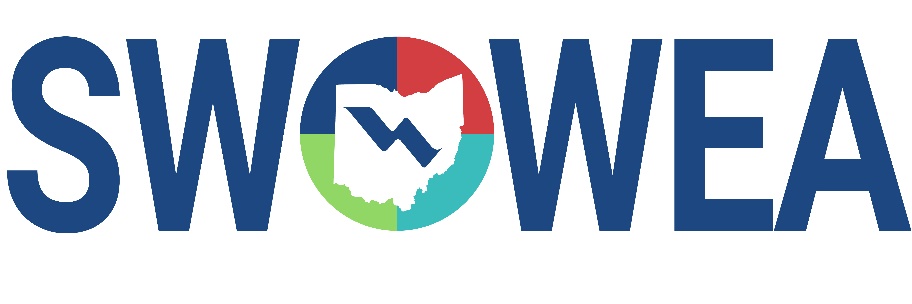 Presents the 34th AnnualIndustrial Waste Seminar&SWOWEA Section MeetingThursday, January 25, 2024Manor House7440 Mason Montgomery RoadMason, Ohio 45040Contact Hours have been approved for 5 hours for Technical Sessions.The Seminar will include an Exhibitor area displaying various products, equipment and services related to plant operations and maintenance.Early Attendee Registration (no later than 1/12/24) - $75Late Attendee Registration/Walk In (after 1/12/24)- $85Early Exhibitor Registration (no later than 1/12/24) - $300Late Exhibitor Registration (after 1/12/24) - $400Sponsorship - $150 (Your name and logo will be prominently displaced)<insert registration link>Registrations accepted online through 1/24/24. Walk-ins are welcome the day of event.Pay at the door by cash or check; make checks payable to “SWOWEA”.Evening Mixer: Join us at Warped Wing Mason for Refreshments and SnacksJust Minutes from Manor House!Evening Mixer:	   Join us at Warped Wing, 5650 Tylersville Rd., Mason, OHCONTACT HOURSEXHIBITORS SEMINAR REGISTRATION INFORMATIONAGENDA7:30 AM – 12:00 PM7:30 AM – 12:00 PMRegistration                                                                   Lobby7:30 – 9:00 AM7:30 – 9:00 AMContinental Breakfast                                   Exhibitors Area (Magnolia Room) Morning – Augusta RoomMorning – Augusta RoomMorning – Augusta Room8:25 – 8:30 AM8:25 – 8:30 AMOpening Remarks – Jeff Frechtling, Co-Chair8:30 – 9:15 AM8:30 – 9:15 AMOhio EPA Division of Surface Water UpdateTom Lipp and Rob Zimmer, Ohio EPA(OEPA-###-## – 0.75 hr)                         9:15 – 10:00 AM9:15 – 10:00 AMIndustrial Wastewater: Technology OverviewMarty Hanka, Hanka Associates(OEPA-###-## – 0.75 hr)   10:00 – 10:30 AM10:00 – 10:30 AMMorning Break with Refreshments                (Exhibitors Area – Magnolia Room)            10:30 – 11:15 AM10:30 – 11:15 AMWWTPs and the Renewable Fuel StandardBruce Smith, USEPA(OEPA-###-## – 0.75 hr)11:15 AM – 12:00 PM11:15 AM – 12:00 PMMake the Most of Your Budget with the Latest in Lamella ClarifiersDave Wilson, BL Anderson(OEPA-###-## – 0.75 hr)12:00 – 1:00 p.m. 12:00 – 1:00 p.m. Lunch and SWOWEA Section Meeting         (Magnolia Room)Kevin Stilwell - SWOWEA President1:00 – 1:15 PM     Karl G. Voelkel Industry Award     TBD     Karl G. Voelkel Industry Award     TBDAfternoon – Augusta RoomAfternoon – Augusta RoomAfternoon – Augusta Room1:15 – 2:00 PM1:15 – 2:00 PMFuture Finishes Water Treatment ImprovementsRobert Hunsucker, Future Finishes(OEPA-###-## – 0.75 hr)      2:00 – 2:30 PM2:00 – 2:30 PMIndustrial Discharge Monitoring using Smart Sensors and Data PlatformsJohn Abrera, Stantec(OEPA-###-## – 0.5 hr)       2:30 – 3:00 PM2:30 – 3:00 PMAfternoon Break with Refreshments                  (Exhibit Area – Magnolia Room)          3:00 – 3:45 PM     Choosing the Right Blower     Matthew Cultice, Atlas Copco     (OEPA-###-## – 0.75 hr)    3:45 – 3:50 PM     Closing Remarks – Barb Swafford, Co-Chair